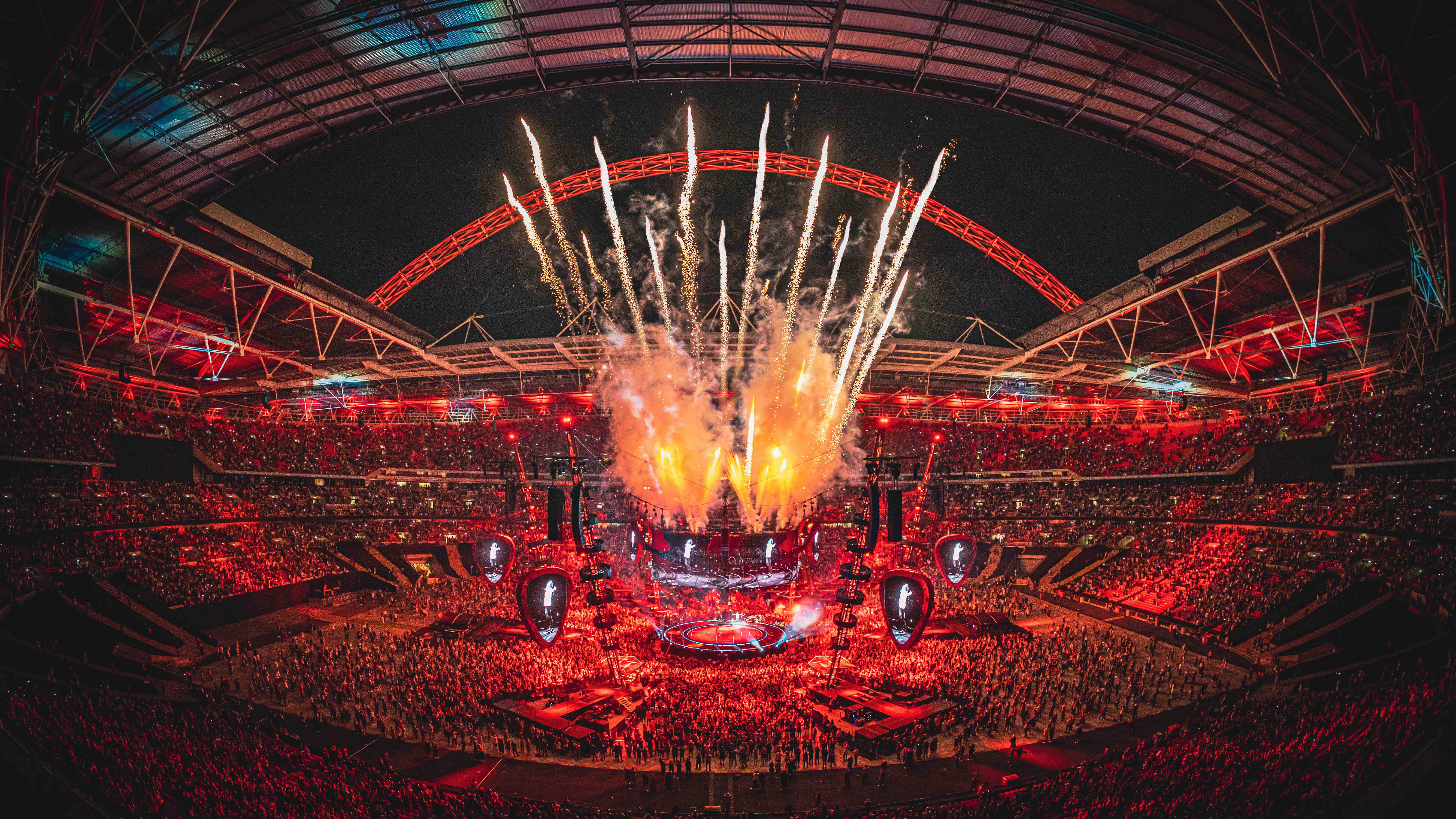 图片来源：Cris Matthews森海塞尔 Digital 6000 系列在 Ed Sheeran 巡演中大放异彩森海塞尔产品音质稳定可靠，助力全球人气歌手 Ed Sheeran 巡回演唱会之旅韦德马克，2022 年 8 月 2 日——自 Ed Sheeran 的音乐生涯开始以来，森海塞尔一直是他巡演中不可或缺的“合作伙伴”。近年来，与 Ed Sheeran 长期合作的制作公司 Major Tom 为他配备的正是森海塞尔的旗舰 Digital 9000 系列。此次 Ed Sheeran 的巡演在全球多个大型场馆举办，包括伦敦温布利球场、巴黎法兰西体育场、赫尔辛基奥林匹克体育场、新西兰伊甸公园和悉尼雅高体育场。演出团队的规模也大幅提升——台上不再只有一个人和一把吉他，所以此次巡演转而采用了森海塞尔Digital 6000 系列。 “Digital 6000 系列拥有和Digital 9000系列相媲美的完美音质，同时还具有更高的灵活性。”射频工程师 Dave White 评价道，“Digital 9000 系列的使用体验非常惊艳，但大型演出往往要持续很多场，这不仅仅是一个乐队的演出，还会有其他表演嘉宾助阵，所以我们的演出设备需要具备更高的灵活性。Digital 6000 系列与森海塞尔无线系统管理器配合使用，再加上更大范围的带宽，正好可以满足我们的需求。”Digital 6000 系列发射机与森海塞尔MM 435话筒头和945话筒头进行搭配，心型指向的MM 435话筒头应用于 Ed Sheeran 的人声；945话筒头因其紧凑的拾音模式多年来备受青睐，则应用于 Ed Sheeran 的伴唱人声。Dave White表示：“本次巡演中我们特别采用了这款 435 话筒头，因为现场有多个扩音系统，我们不希望有声音外泄的情况发生。尽管 Ed 很多时候都离话筒很近，他使用话筒的方式还是十分多变的，而 435 话筒头支持更广的拾音范围。”Digital 6000 系列内置 16 个通道，分别应用在Sheeran 的吉他（共 5 把轮用），3 只主要的人声话筒 （1 只主用，2 只备用），以及 3 只伴唱人声话筒（2 只主用，1 只备用）。16 个通道的森海塞尔 2050 IEM不仅用于 Sheeran，也用于他的乐队。乐队组成包括鼓手、贝斯手、两名吉他手和键盘手，他们在扩音系统前呈“岛式”分布。此外，乐队还采用森海塞尔的动圈话筒。“我们常常要为表演嘉宾准备人声和乐器的备用话筒，因为没有人会知道巡演中会出现什么情况。”Dave White 笑称，“目前，我们有一位小提琴手参与巡演，只表演一首曲目。另外，Snow Patrol 乐队的Gary Lightbody参加了一场在贝尔法斯特的演出。” 在此次巡演中，森海塞尔系统还与世界上首个用于巡回演出的 Meyer Sound Panther 扩音系统以及 DiGiCo Quantum 7 调音台强强组合；Sheeran 的制作经理 Chris Marsh 负责对FOH和监听系统进行混音。Dave White 多年来一直信赖森海塞尔的产品，不仅因为其耐用性和可靠性，他还发现 Digital 6000 系列可以用作宽带射频扫描仪，因此无需额外配备外部扫描仪，这一点非常有用。“森海塞尔团队给予了我们极大的支持，在这次巡演活动中起到了举足轻重的作用。”Dave White 总结道，“为了使覆盖范围达到最大，我们配备了同时带有分离器和组合器的舞台天线和走道天线。这是个极其复杂的系统，所以非常感谢森海塞尔团队所提供的协助，包括团队成员Jonas Naesby、Marcus Blight和Volker Schmitt。为了确保系统的顺利运行，他们从巡演首站都柏林站开始就加入了我们。从他们身上，我学到了很多，真的受益匪浅。关系管理团队的Peter Craig也提供了极大的帮助。此外，我们一直由衷地感谢Pierre Morant多年来一如既往的支持。”“森海塞尔总能在各个方面满足客户的期待，所以我们多年来一直使用森海塞尔的话筒与入耳式监听系统 (IEM)。森海塞尔提供的解决方案合理清晰，配备的套件稳定可靠且音质极佳。这正是客户所需要的。”图片来源：Ralph Larmann关于森海塞尔品牌音频是我们的生命之源 。 我们致力于创造与众不同的音频解决方案。 打造音频之未来并为我们的客户提供非凡的声音体验——这就是森海塞尔品牌75年来所传承的精神。专业话筒及监听系统、会议系统、流媒体技术和无线传输系统等专业音频解决方案，这些业务隶属于森海塞尔 ( Sennheiser electronic GmbH & Co. KG)；而消费电子产品业务包括耳机、条形音箱和语音增强耳机等在森海塞尔的授权下由索诺瓦控股集团  (Sonova Holding AG) 运营。www.sennheiser.com www.sennheiser-hearing.com大中华区新闻联络人顾彦多 Ivy Gu ivy.gu@sennheiser.com +86 13810674317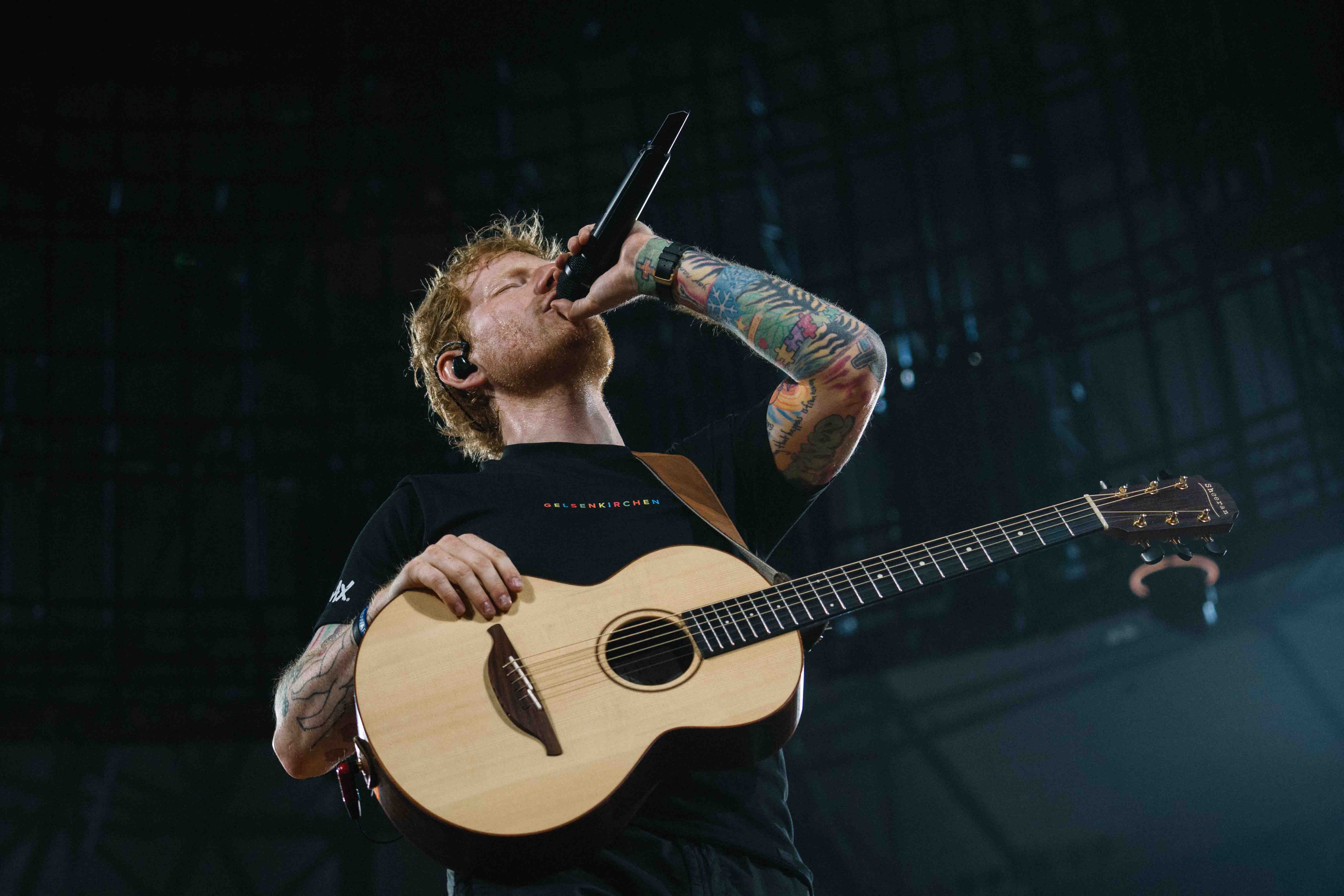 Ed Sheeran 在其 Mathematics 巡演中使用 Digital 6000 系列手持式话筒（搭配MM 435话筒头）进行演唱图片来源：Zak Walters射频工程师 Dave White 正在监听 Digital 6000 系列的接收机 图片来源：Zak Walters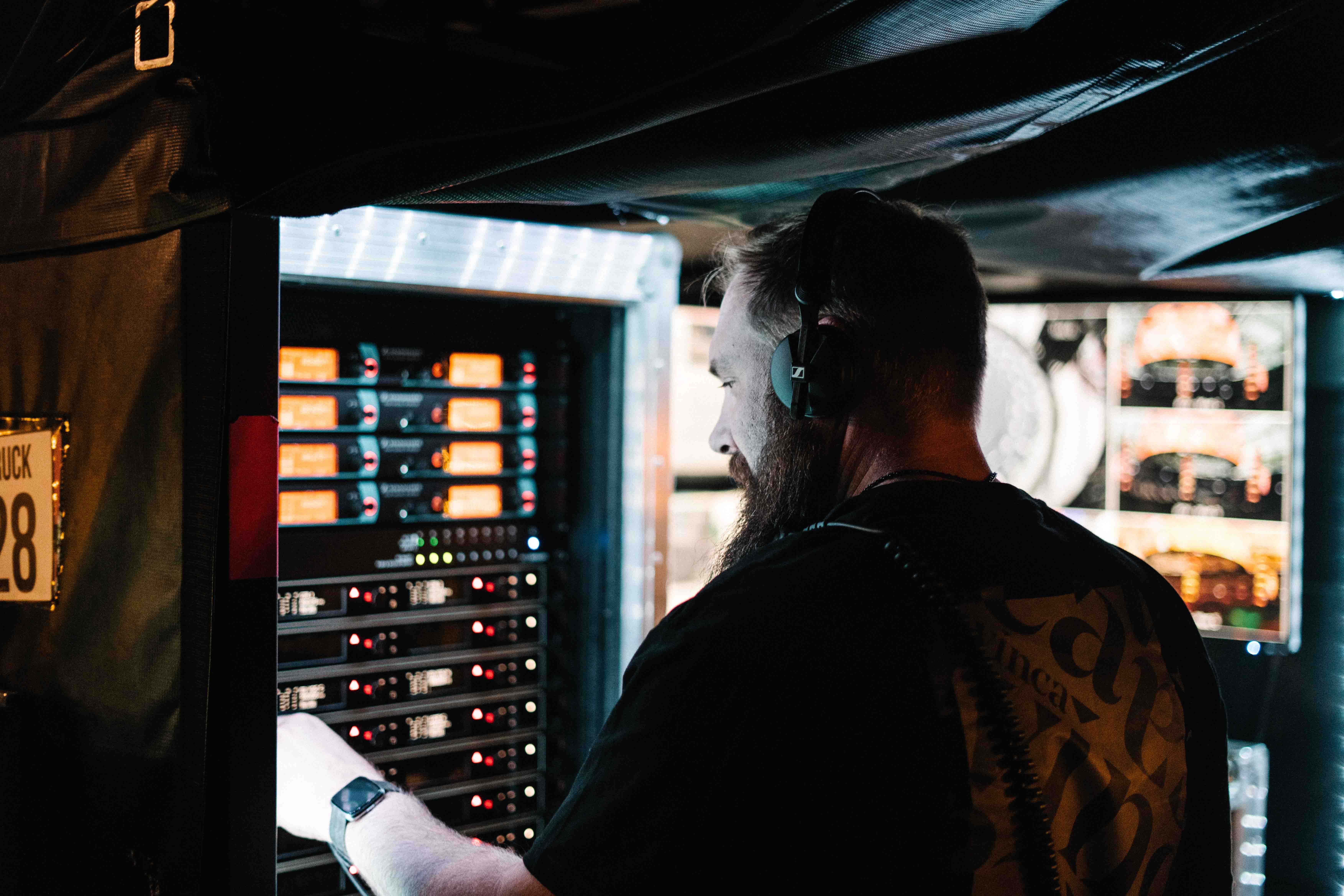 Chris Marsh 正在对 FOH 和监听系统进行混音图片来源：
Ralph Larmann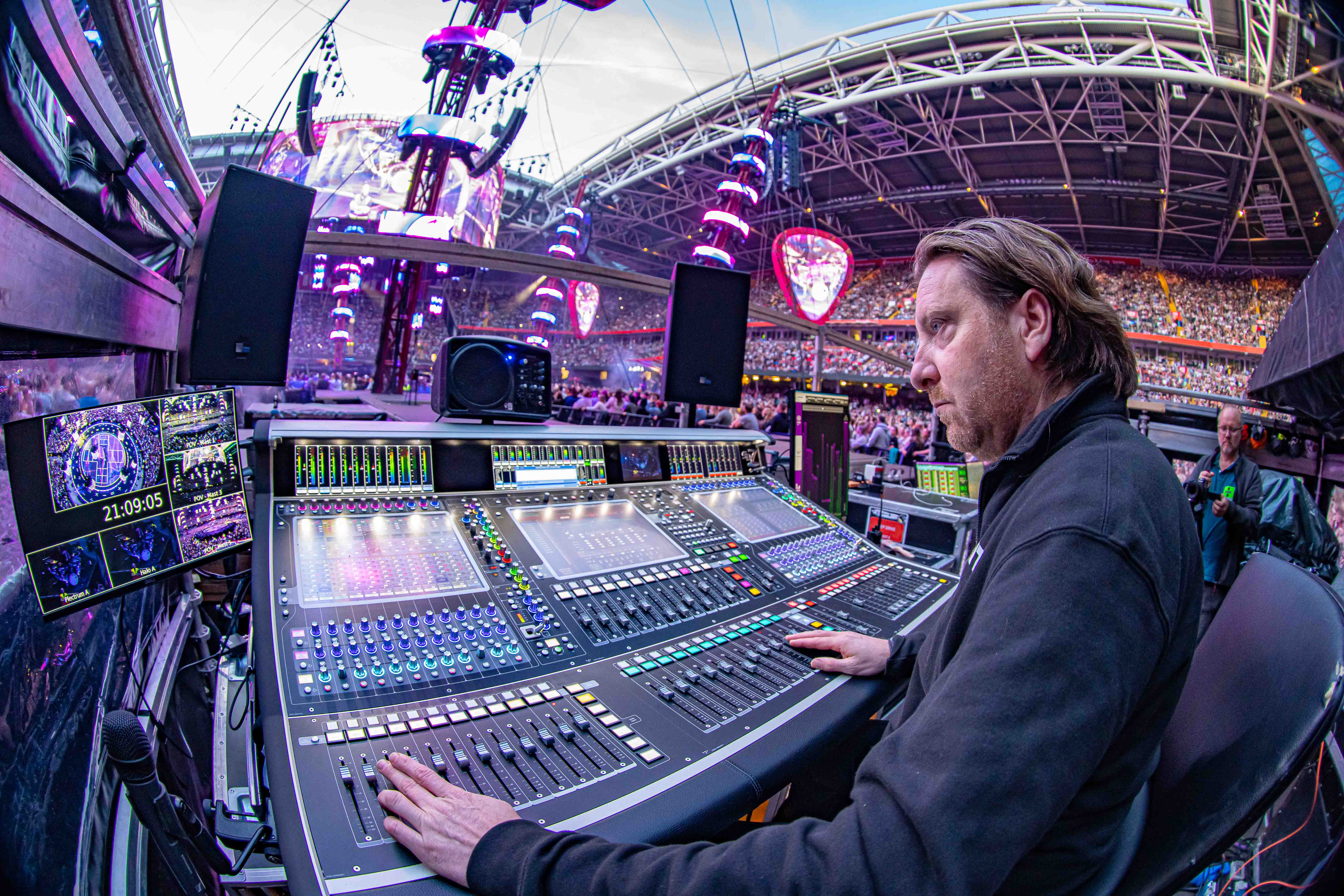 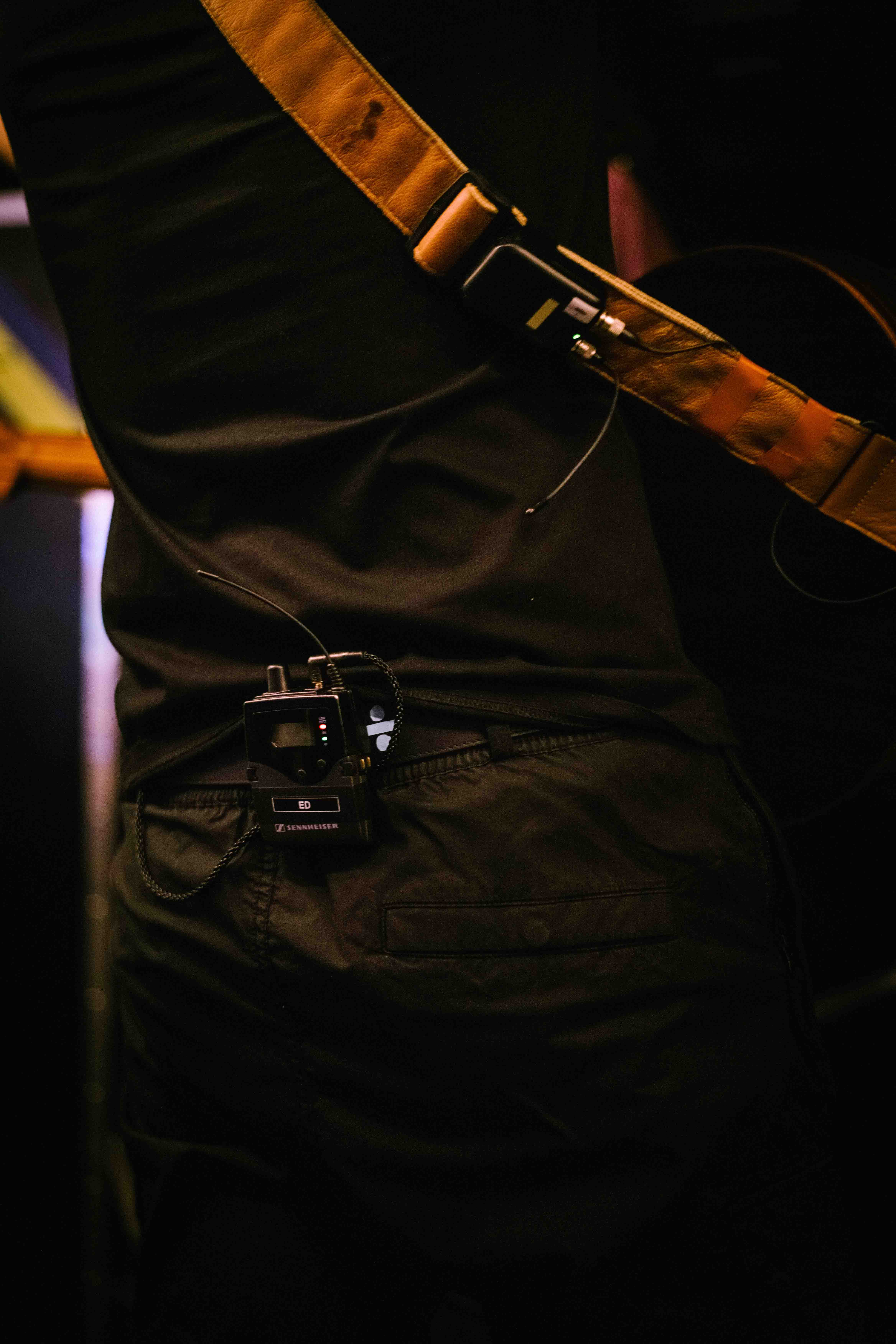 固定在吉他背带上的SK 6212 迷你发射机图片来源：Zak Walters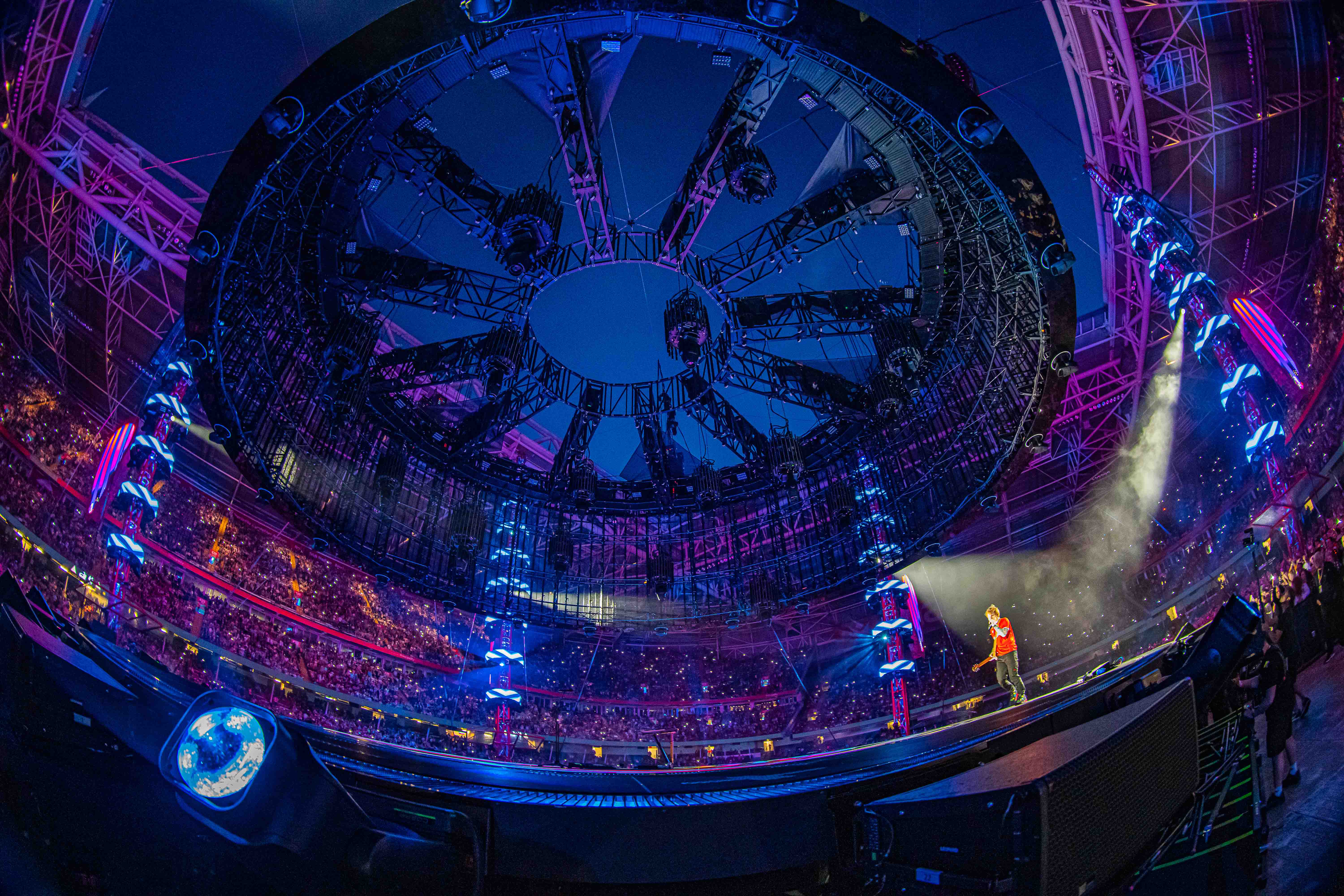 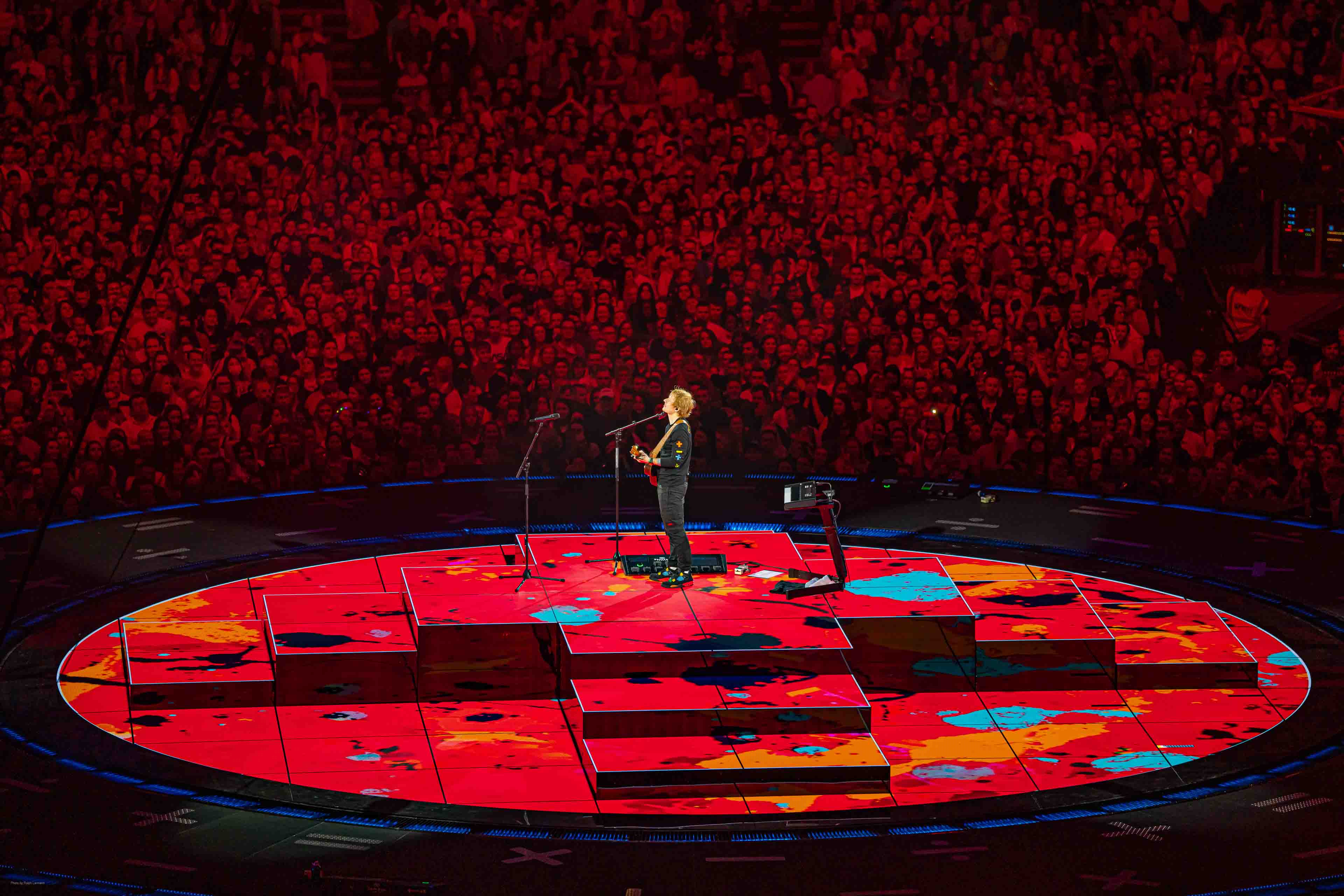 